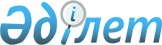 Об утверждении натуральных норм на питание и минимальных норм оснащения мягким инвентарем государственных организаций здравоохранения республикиПостановление Правительства Республики Казахстан от 26 января 2002 года N 128.       В целях организации лечебного питания и оснащения мягким инвентарем государственных организаций здравоохранения Правительство Республики Казахстан постановляет:        1. Утвердить прилагаемые натуральные нормы на питание и минимальные нормы оснащения мягким инвентарем для государственных организаций здравоохранения.        2. Установить, что финансирование расходов на питание и мягкий инвентарь осуществляется:        1) с 1 января 2002 года по государственным учреждениям в пределах средств, предусмотренных в республиканском и местных бюджетах здравоохранения, государственным казенным предприятиям в рамках государственного заказа;        2) с 1 января 2003 года для государственных организаций здравоохранения в соответствии с утвержденными нормами.        3. Настоящее постановление вступает в силу со дня подписания.       Премьер-Министр      Республики Казахстан                       Натуральные нормы на питание      на 1-го больного в день для отделений лечебно-профилактических организаций      (в граммах)      на 1-го больного в день для противотуберкулезных больниц и отделений      На 1-го больного в день (детей) в детских больницах, отделениях, беременных и рожениц, в родильных домах и отделениях      Примечание: В случае длительного применения гормонов, химиотерапии и т.д. в лечении детей, приводящих к повышенной потребности организма в калориях, белках и микроэлементах, разрешается замена одного вида продуктов другим видом и расширение объема потребления одного вида за счет снижения другого. При этом, также разрешается применять в рационе питания икру по норме, расчитанной для детей больных туберкулезом. Нормы оснащения мягким инвентарем 1-ой койки по отделениям лечебно-профилактических организаций      (в единицах)       III. Одежда и обувь для больных       II Постельные принадлежности и прочие предметы для больных       III. Одежда и обувь для больных       II. Постельные принадлежности и прочие предметы для больных       III. Одежда и обувь для больных       II. Постельные принадлежности и прочие предметы для больных       III. Одежда и обувь для больных       II. Постельные принадлежности и прочие предметы для больных       III. Одежда и обувь для больных Нормы оснащения мягким инвентарем в амбулаторно-поликлинических организациях (подразделениях)           * при наличии грязелечебницы в поликлиниках, амбулаториях, амбулаторно-поликлинических подразделениях      (Специалисты: Склярова И.В.,             Умбетова А.М.)     © 2012. РГП на ПХВ «Институт законодательства и правовой информации Республики Казахстан» Министерства юстиции Республики КазахстанУтверждены
постановлением Правительства
Республики Казахстан
от 26 января 2002 года № 128Наименованиедля общихдля онкологическихдля нефрологическихдля гастроэнтерологическихдля эндокринологическихдля гемотологическихдля ожоговыхХлеб ржаной150150150100200150Хлеб пшеничный200200200250150200400Мука пшеничная15155101515Мука картофельная5510105 Крупы 808080807080Мак. изделия2020203020 Картофель 400400400300250400600Овощи всего:400400600515790400250Фрукты свежие100120200150150200100Фрукты сухие303020104030100Колбаса, сосис.101220Мясо, птица125/25125/2575/25150/25125/25125/25100Рыба, рыбапрод.100100100100100100100 Творог 7090100150100300 Сыр 151515202010Яйца шт.1111,75113 Кефир 100200200100200200 Молоко 300200200300300200500Масло слив. топл40406040304060Масло растит.20204020202012 Сметана 202040303030150Сахар конд. изд606060601560100 Чай 2222221Кофе, какао11111 Дрожжи 111111 Соль 66666610Томат-пюре3355Сливки 20%50Соки фруктов100100100100100Наименованиевзрослыедетидо 3 летот 3-х до 7 летот 7 до 14 летот 14 до 16 летХлеб ржаной15050100100150Хлеб пшеничный300100100150300Мука пшеничная8040507080Мука картофельная1025510Крупы, макароны8030707080 Картофель 400180300300400Овощи, зелень500200300300500Фрукты свежие200100100100200Фрукты сухие305152530Соки фруктовые2050100150200Сахар, конд.изд100100100100100Мясо и птица200100150200200Колбасные изд.205102020 Рыба 100205060100Сельдь, икра10361010Молоко, кефир500500500500500 Творог 7050606070 Сметана 3020203030Сливки 20% жирн.55555Масло животное6025305060Масло растит.2515202025Яйцо шт.21112 Кофе 20,50,522 Чай 21112 Какао 20,50,512Специи, соль1035510 Сыр 155101015Наименованиеот 1 года до 3-х летот 3-х до 7 летот 7 до 14 летдля беременных и рожениц Хлеб ржаной 3050100200Хлеб пшеничный70150250250Мука пшеничная10253515Крахмал картоф.3355Макаронные изд.10152020Крупы в том числе:гречневая7102015геркулес овсянн.6101515манная7101515рис8151515пшено5555перловая5555кукурузная5555полтавская5555 Картофель 200260350400Овощи в том числе:200250400400свекла25355555капуста свежекваш150150200200лук репчатый5102020лук зеленый5101515петрушка, укроп5101515морковь40506060огурцы, помидоры5101010горошек зеленый15202525Фрукты свежие75100100100Соки фрукт.овощн.50100150200 Сухофрукты 10153030Мясо, птица100125150200Рыба, рыбапродук.506075100Яйцо шт.1,2111 Творог 40506060 Сыр 5101515 Молоко 500450550500Масло сливочн.30455540Масло растит.571020 Сметана 15202525Сахар, варенье507080100 Соль 35610 Томат 3353 Чай 2222Кофе, какао111Колбасные изделия10Наименованиедля инвалидов ВОВ и участниковНетуберкулезные санаторииДома ребенкаДля доноров в день сдачиДля доноров в день сдачиДневные стационарыдо 3-х летот 3х до 7 летот 7 до 14 лет Хлеб ржаной 1503010015015050200100Хлеб пшеничный30070150250250100200150Мука пшеничная3015508080201015Крупы.макар.изд8035608585354080 Картофель 400150200350350150200320Овощ.зелень.огур550200300400400300200320Фрукты свежие200150150150150250100120Фрукты сухие3015202020152012Горошек зеленый30Соки фруктовые255010015015050 Сахар 4070808080506060Кондитерские изд4510Мясо, птица1557015020020012010090Колбасные изд.20 Рыба 13020150200200255050 Сыр 15310202010 Молоко 400600500450450700200365 Творог 504010010010050100 Сметана 201015252520100Масло сливочное40254055553030Масло растит.402510106Яйцо шт.10,51221 Кофе 1133311 Чай 22222231 Какао 2Специи, соль10581010566Томат-пюре5 Дрожжи 41Мука картоф.58883105 Кефир 150180180Конс.мясн.для дет.50Утверждены
постановлением Правительства
Республики Казахстан
от 26 января 2002 г. № 128Утверждены
постановлением Правительства
Республики Казахстан
от 26 января 2002 г. № 128Утверждены
постановлением Правительства
Республики Казахстан
от 26 января 2002 г. № 128Утверждены
постановлением Правительства
Республики Казахстан
от 26 января 2002 г. № 128Утверждены
постановлением Правительства
Республики Казахстан
от 26 января 2002 г. № 128Наименование изделий/отделенийтерапевтическоеневрологическое, кардиологическоеинфекционное, кожное, венерологическоеколичество предметов на 1 койкусрок службы в годахколичество предметов на 1 койкусрок службы в годахколичество предметов на 1 койкусрок службы в годахI. Белье нательное и постельное для больныхI. Белье нательное и постельное для больныхI. Белье нательное и постельное для больныхI. Белье нательное и постельное для больныхI. Белье нательное и постельное для больныхI. Белье нательное и постельное для больныхI. Белье нательное и постельное для больныхСорочка, рубашка нижняя (майка)535363Трусы (трико, кальсоны)2,532,5343Косынка для больных0,220,320,32 Простыня 546474 Пододеяльник 454555Подстилка (пеленка)139553Наволочка подушечная верхняя737373Наволочка подушечная нижняя (наперник)222222Наволочка тюфячная1,531,531,53Полотенце для больных535363II Постельные принадлежности и прочие предметы для больныхII Постельные принадлежности и прочие предметы для больныхII Постельные принадлежности и прочие предметы для больныхII Постельные принадлежности и прочие предметы для больныхII Постельные принадлежности и прочие предметы для больныхII Постельные принадлежности и прочие предметы для больныхII Постельные принадлежности и прочие предметы для больных Матрац 1,552525Подушка перовая210210210Одеяло теплое (шерстяное, п/ш)1,561,5626Одеяло летнее (байковое)14141,54Мешки вещевые0,240,240,34Мешки для хранения белья больного131313Полотенце посудное0,2510,2510,251Халат (пижама) теплый23232,53Халат (пижама) летний23232,53Тапочки домашние0,510,5110,5Наименование изделий/отделенийДетское отделениедо 1 годаот 1 года до 3х летот 3х до 7 летколичество предметов на 1 койкусрок службы в годахколичество предметов на 1 койкусрок службы в годахколичество предметов на 1 койкусрок службы в годахI. Белье нательное и постельное для больныхI. Белье нательное и постельное для больныхI. Белье нательное и постельное для больныхI. Белье нательное и постельное для больныхI. Белье нательное и постельное для больныхI. Белье нательное и постельное для больныхI. Белье нательное и постельное для больныхСорочка, рубашка нижняя (майка)Сорочка детская нижняя (майка, распашонка)25310352Сорочка детская ночная43Трусы (ползунки)40320352Косынка (чепчик)322222Простыня (детская, взрослая)747474Простыня дополнительно для детских отделений хирургического профиля, включая потребность операционных и перевязочных545454Подстилка (доп-но для дет. отделений хирург. профиля)848484Пеленка летняя (подстилка)100550553Пеленка теплая254154Пододеяльник (детский, взрослый)556644Наволочка подушечная верхняя5454Наволочка подушечная нижняя121,52Наволочка тюфячная1,53Полотенце для больных535353Матрац (детский, взрослый)1,54,51,54,51,54,5Подушка перовая1101,510Одеяло (шерстяное, п/ш) (детское, взрослое)2,552,551,35Одеяло летнее байковое тканевое (детское, взрослое)2,542,541,754Мешки для хранения белья больного1212Мешки вещевые0,540,540,54Прикроватные мешочки242424Полотенце посудное0,2510,2510,251Халат-накидка для посетителей1313Халат (пижама, платье) теплый (детский, взрослый)7333Халат (пижама, платье) летний (детский, взрослый)7333Тапочки (детские, взрослые)1111Наименование изделий/отделенийДетское отделениеДетское отделениеДетское отделениеДетское отделениеот 7 до 15 летот 7 до 15 летдля матерейдля матерейколичество предметов на 1 койкусрок службы в годахколичество предметов на 1 койкусрок службы в годахI. Белье нательное и постельное для больныхI. Белье нательное и постельное для больныхI. Белье нательное и постельное для больныхI. Белье нательное и постельное для больныхI. Белье нательное и постельное для больныхСорочка, рубашка нижняя32Сорочка детская нижняя (майка, распашонка)52Сорочка детская ночная2,52Трусы (ползунки)52Косынка (чепчик)2232Простыня (детская, взрослая)7433Простыня дополнительно для детских отделений хирургического профиля, включая потребность операционных и перевязочных54Подстилка (доп-но для дет. отделений хирург. профиля)84Пеленка летняя (подстилка)53Пеленка теплаяПододеяльник (детский, взрослый)4533Наволочка подушечная верхняя5433Наволочка подушечная нижняя1,5212Наволочка тюфячная1,5313Полотенце для больных5333Матрац (детский, взрослый)1,54,515Подушка перовая1,510110Одеяло (шерстяное, п/ш) (детское, взрослое)1,25516Одеяло летнее байковое тканевое (детское, взрослое)1,84Мешки для хранения белья больного12Мешки вещевые0,54Прикроватные мешочки24Полотенце посудное0,251Халат-накидка для посетителей13Халат (пижама, платье) теплый (детский, взрослый)3323Халат (пижама, платье) летний (детский, взрослый)3323Тапочки (детские, взрослые)1111Наименование изделий/отделенийхирургическоенейрохирургическоеожоговоеколичество предметов на 1 койкусрок службы в годахколичество предметов на 1 койкусрок службы в годахколичество предметов на 1 койкусрок службы в годах1. Белье нательное и постельное для больных1. Белье нательное и постельное для больных1. Белье нательное и постельное для больных1. Белье нательное и постельное для больных1. Белье нательное и постельное для больных1. Белье нательное и постельное для больных1. Белье нательное и постельное для больныхСорочка, рубашка нижняя636373Трусы (трико, кальсоны)222222Косынка для больных0,32,512,512,5 Простыня 114134164 Пододеяльник 455555Подстилка (пеленка)125175274Наволочка подушечная верхняя737373Наволочка подушечная нижняя (наперник)222222Наволочка тюфячная1,531,531,53Полотенце для больных636363Матрац1,55251,55Подушка перовая210210210Одеяло теплое (шерстяное, п/ш)1,561,561,56Одеяло летнее (байковое)141414Мешки вещевые0,340,340,44Мешки для хранения белья больного131313Полотенце посудное0,2510,2510,251Халат-накидка для посетителей0,530,53Халат (пижама) теплый232323Халат (пижама) летний232323 Тапочки домашние 0,510,510,50,5Наименование изделий/отделенийофтальмологическое, отоларингологическоеофтальмологическое, отоларингологическоеанестезиологии-реанимации с палатами реанимации и интенсивной терапиианестезиологии-реанимации с палатами реанимации и интенсивной терапииНаименование изделий/отделенийколичество предметов на 1 койкусрок службы в годахколичество предметов на 1 койкусрок службы в годах1. Белье нательное и постельное для больных1. Белье нательное и постельное для больных1. Белье нательное и постельное для больных1. Белье нательное и постельное для больных1. Белье нательное и постельное для больныхСорочка, рубашка нижняя (майка)5363Трусы (трико, кальсоны)22Косынка для больных12,5 Простыня 94154 Пододеяльник 4555Подстилка (пеленка)94274Наволочка подушечная верхняя7393Наволочка подушечная нижняя (наперник)2222Наволочка тюфячная1,531,53Полотенце для больных6384 Матрац 1,551,55Подушка перовая210210Одеяло теплое (шерстяное, п/ш)1,561,56Одеяло летнее (байковое)1414Мешки вещевые0,240,54Мешки для хранения белья больного13Полотенце посудное0,251Халат-накидка для посетителейХалат (пижама) теплый23Халат (пижама) летний23Тапочки домашние0,51№№ п/пНаименование изделий/отделенийтуберкулезноетуберкулезноепсихиатрическоепсихиатрическое№№ п/пНаименование изделий/отделенийколичество предметов на одну койкусрок службы в годахколичество предметов на одну койкусрок службы в годахI. Белье нательное и постельное для больныхI. Белье нательное и постельное для больныхI. Белье нательное и постельное для больныхI. Белье нательное и постельное для больныхI. Белье нательное и постельное для больныхI. Белье нательное и постельное для больных1Сорочка, рубашка нижняя (майка)63732Трусы (трико, кальсоны)74833Косынка для больных12,511,54Простыня74635Пододеяльник45546Подстилка (пеленка)45137Наволочка подушечная верхняя83838Наволочка подушечная нижняя (наперник)22229Наволочка тюфячная1,531,5310Полотенце для больных8352,51Матрац1,551,552Подушка перовая2102103Одеяло теплое (шерстяное, п/ш)251,554Одеяло летнее (байковое)14145Мешки вещевые0,540,546Мешки для хранения белья больного13137Полотенце посудное0,2510,2511Халат (пижама, платье) теплый2,53332Халат (пижама, платье) летний23333Тапочки домашние0,50,510,5Наименование изделий/отделенийгинекологическоегинекологическоеакушерское отделение, отделение патологии беременности,акушерское отделение, отделение патологии беременности,акушерское отделение, отделение патологии беременности,акушерское отделение, отделение патологии беременности,Наименование изделий/отделенийколичество предметов на 1 койкусрок службы в годахдля беременных и роженицдля беременных и роженицдля новорожденныхдля новорожденныхНаименование изделий/отделенийколичество предметов на 1 койкусрок службы в годахколичество предметов на 1 койкусрок службы в годахколичество предметов на 1 койкусрок службы в годахI. Белье нательное и постельное для больныхI. Белье нательное и постельное для больныхI. Белье нательное и постельное для больныхI. Белье нательное и постельное для больныхI. Белье нательное и постельное для больныхI. Белье нательное и постельное для больныхI. Белье нательное и постельное для больныхСорочка, рубашка нижняя (майка)6384 Распашонка 202,5Лиф специальный33Косынка для больных0,51,522 Простыня 10494Пододеяльник (взрослый, детский)454444 Подстилка 174374Пеленка летняя1155Пеленка теплая155Наволочка подушечная верхняя7373 Наволочка подушечная нижняя 2222Наволочка тюфячная1,531,53Полотенце для больных6393Матрац (взрослый, детский)1,551,851,54,5Подушка перовая210210Одеяло теплое (шерстяное, п/ш)1,561,56Одеяло байковое (взрослый, детский)141,543Одеяло тканевое детское35Мешки вещевые0,240,54Мешки для хранения белья больного13Полотенце посудное0,2510,51Прикроватные мешочки24Халат теплый2323Халат летний2323Тапочки домашние0,5110,5Наименование изделий/отделенийдля женских консультаций (самостоятельных и входящих в состав родильных домов, больниц)для женских консультаций (самостоятельных и входящих в состав родильных домов, больниц)для поликлиник, амбулаторий, амбулаторно-поликлинических подразделений больничных учреждений.для поликлиник, амбулаторий, амбулаторно-поликлинических подразделений больничных учреждений.Наименование изделий/отделенийнорма на 1 врачебную должность в годсрок службы в годахнорма на 1 врачебную должность в годсрок службы в годахПростыня5484Подстилка (пеленка)2,52113,5Наволочка верхняя0,82,523Наволочка нижняя0,320,12 Подушка 0,3100,310Мешки вещевые0,220,22полотенце для больных0,51пододеяльник*0,32 одеяло 0,34